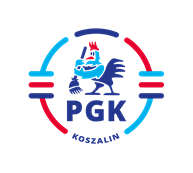 Koszalin, dnia 29.09.2023 r.INFORMACJA Z OTWARCIA OFERT  wymagana   art. 222 ust. 5 Ustawy z dnia 11 września 2019 r. Prawo zamówień publicznych (  t.j. Dz.U. z 2022 r. poz. 1710 z późn. zm.), w postępowaniu  pn: „Dostawa  nowego nadwozia piaskarko – solarki  wyposażonej w instalację zwilżania soli”. Nr ogłoszenia :    2023/BZP 00395573/01.Nr referencyjny:   30/AP/2023Otwarto oferty  złożone  przez następujących   Wykonawców:Oferta nr 1  Dobrowolski Sp. z o.o. ,  ul. Obrońców Warszawy 26 A, 67-400 Wschowa,  całkowite wynagrodzenie netto  135. 000,00 zł, okres gwarancji  37 miesięcyodległość do serwisu gwarancyjnego nadwozia  do 300 km od siedziby Zamawiającego.Oferta nr 2  SaMASZ Sp. z o.o., ul. Trawiasta 1, 16-060 Zabłudów całkowite wynagrodzenie netto  155 000 zł okres gwarancji 36 miesięcyodległość do serwisu gwarancyjnego nadwozia  do 100 km od siedziby Zamawiającego.